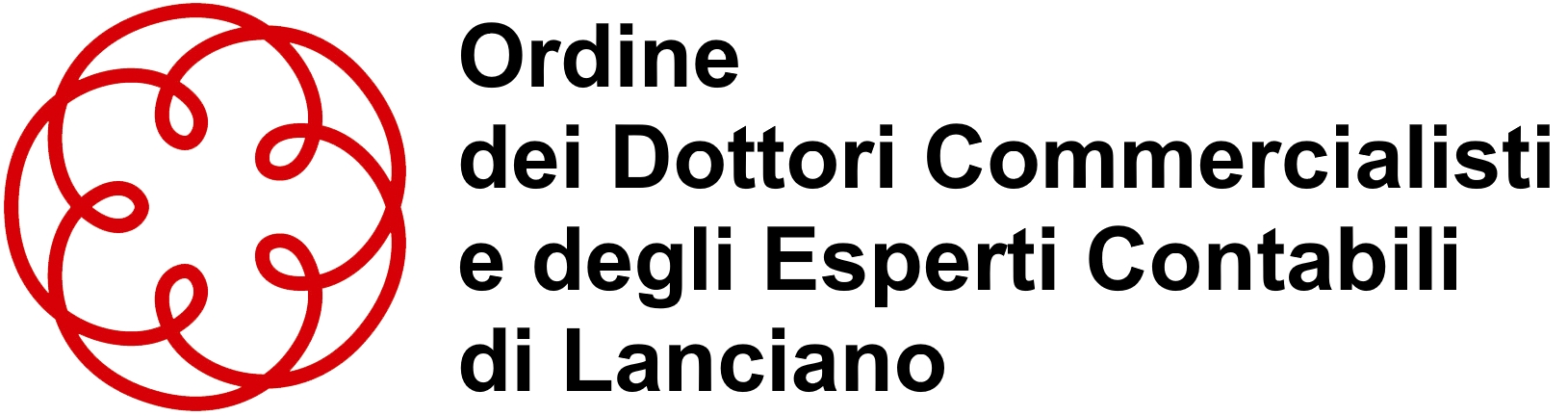 Prot. n.____________  (spazio riservato all’Ordine)Il/La sottoscritto/a _____________________________________________________________________nato/a a _____________________ ,il _______________ codice fiscale:___________________________residente a ____________________________________________________________ cap____________via ______________________________________________________________n. __________________telefono __________________  fax ___________________ telefono cellulare ______________________ indirizzo e-mail:_____________________________PEC  :______________________________________laureato/a in data __________________ presso l'Università di __________________________________tipologia di laurea: □ Triennale       □ Specialistica cl.____________ □ Magistrale cl.________________□ Vecchio ordinamento ____________________________________________________________________abilitato/a all'esercizio della professione di: □ Commercialista    □ Esperto Contabilesessione ________________ anno___________ presso ___________________________________________CHIEDE □ l’iscrizione nell’Albo, sezione  □ A  □ B  □ l’iscrizione nell’Elenco speciale, sezione □ A  □ B  A tal fine, ai sensi e per gli effetti delle disposizioni contenute nel D.P.R. 28 dicembre 2000, n. 445 e successive modificazioni, consapevole delle conseguenze penali che la legge prevede in caso di dichiarazioni mendaci, sotto la propria responsabilità DICHIARAdi godere del pieno esercizio dei diritti civili; di essere residente in ______________________________________________cap___________;di avere il domicilio professionale (studio) in (non richiesto per l’iscrizione nell’elenco)__________________________________________________________cap__________;di non essere attualmente iscritto/a in altro Albo/Elenco dei dottori commercialisti e degli esperti contabili;di essere stato iscritto nell’Albo/elenco dell’Ordine/Collegio di _________dal_______al________;□ di non essere sottoposto a procedimento penaleoppure□ di essere sottoposto a procedimento penale per_____________________________________;□ di non aver riportato condanne penali;oppure□ di aver riportato le seguenti condanne penali: ______________________________________iii;□ di non aver riportato sanzioni disciplinari che comportano l’impossibilità di esercitare la professione;oppure□ di aver riportato le seguenti sanzioni disciplinari che comportano l’impossibilità di esercitare la professione:________________________________________________________________iii;□ di non incorrere in uno dei casi di incompatibilità di cui all’art. 4 del D.Lgs. 139/2005; oppure□ di incorrere nel seguente caso di incompatibilità di cui all’art. 4 del D.Lgs. 139/2005: _________________________________________________________________iii;di essere in possesso del seguente titolo di studio:______________________________________ conseguito in data ________________ presso______________________ __________________;di aver conseguito l’abilitazione in data___________ presso______________________________;di essere iscritto al registro Revisori legali dal_________________numero___________________.A tal fine allega i seguenti documenti: attestazione del versamento di € 168,00 per tassa di concessione governativa versato sul c/c postale n.8003 Ufficio Registro Tasse di Roma (solo per l’iscrizione nell’albo); versamento di € 100,00 più la quota per l’anno (quota ridotta 115,00 € e quota ordinaria 250,00 € ved. regolamento) al per contributo e diritto di iscrizione da versare sul c/c BPER dell'Ordine IBAN IT42F0538777750000002179651;n. 1 fotografia formato tesserafotocopia documento di riconoscimento validofotocopia codice fiscaledichiarazione solenne Indirizzo per le comunicazioni relative alla procedura (da compilare solo se si tratta di indirizzo diverso da quelli di residenza/domicilio sopra indicati)Il/La sottoscritto/a dichiara di voler ricevere ogni comunicazione/notifica relativa alla  presente  procedura al seguente indirizzo: _____________________________, __________________________________o al seguente indirizzo di posta elettronica certificata: _______________________________________.


Tutela dei dati personali (privacy)I dati personali conferiti dall’Interessato sono trattati nel rispetto delle disposizioni previste dal Regolamento (UE) 2016/679 (GDPR) e dalla normativa nazionale vigente in materia. In particolare, sono trattati in modo lecito, corretto e trasparente; raccolti per finalità determinate, esplicite e legittime; sono adeguati, pertinenti e limitati a quanto necessario rispetto alle finalità per le quali sono trattati; sono esatti e, se necessario, aggiornati; conservati in una forma che consente l’identificazione dell’ Interessato per un arco di tempo non superiore al conseguimento delle finalità per le quali sono trattati; trattati in modo da garantire un’adeguata sicurezza, compresa la protezione mediante misure tecniche e organizzative adeguate. L’Interessato con la sottoscrizione del presente contratto dichiara di aver ricevuto le informazioni relative alla tutela e alla protezione dei propri dati personali rese ai sensi degli artt. 13 e 14 del GDPR e della normativa nazionale vigente in materia, allegate al presente contratto, costituendone parte integrante e sostanziale dello stesso. Tali informazioni possono essere consultate anche sul sito www.odceclanciano.it.lì _______________________In fede	 ___________________